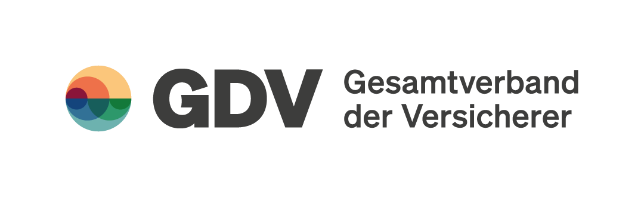 Non-binding Recommendations of the German Insurance Association (GDV) for Facultative Use.Other conditions may be agreed.In case of deviations, only the German wording shall be binding and prevail.DTV Terms & Conditions of Liability Insurance for Open-Cover Policies of Carriers, Freight Forwarders and Warehouse Operators 2003/2011(DTV-VHV Open Policy 2003/2011)Model policy conditions of the GDVTable of Contents1	Subject Matter of the insurance2	Insured/Policyholder3	Insured liability4	Scope of cover5	Territorial scope6	Exclusions7	Obligations8	Limits of indemnity9	Deductible10	Insurer’s right of recourse11	Declaration, premium, payment and restructuring12	Right of inspection and audit13	Termination14	Place of jurisdiction, applicable law15	German Federal Data Protection Act16	List of participating insurers and leadership clause17	Final Clause1	Subject of the insurance1.1	Service contractsThe subject of the insurance are service contracts (carriage, forwarding and warehousing contracts) con-cluded during the term of the insurance policy by the Insured in his capacity as a carrier in road transport operations, as a freight forwarder or as a warehouse operator and placed in accordance with Clause 11, in-sofar as the services associated with these contracts are documented explicitly in the business description.1.2	Notwithstanding the other provisions in the insurance contract, the cover exists only to the extent and as long as this does not conflict with economic, trade or financial sanctions or embargoes imposed by the European Union or the Federal Republic of Germany that are directly applicable to the contracting parties.	The same applies to economic, trade or financial sanctions or embargoes imposed by the United States of America to the extent that this does not conflict with legal provisions of the European Union or the Federal Republic of Germany.1.3	Provision for new risksThe subject of the insurance shall extend also to ser-vice contracts of the Insured in his capacity as a carrier in road transport operations, as a freight forwarder or as a warehouse operator as defined by the insurance policy in respect of services commonly associated with the transport and warehousing industry that were tak-en up by the Insured after the insurance policy was concluded (new risk). Insurance cover commences immediately when the new risk materialises without any need for prior confirmation. However, the Insured shall be obliged to declare the new risk to the Insurer within one month of it being taken up. If the Insured fails to declare the new risk within this time, or if an agreement on the premium due is not reached within a month of the Insurer receiving the disclosure, insur-ance cover for the new risk will lapse retroactively from the time of its inception.The provision for new risks shall be limited to EUR	per loss.1.4	The insurance shall not apply to contracts which entail – either in part or in whole –- the carriage and carriage-related storage of goods where the Insured is (effectively) performing the car-rying operations himself by sea and inland water-ways, by air, or by rail;- the carriage and storage of the following goods:- the carriage and storage of removal goods;- the carriage and storage of heavy-lift goods, over-sized cargo and use of cranes or assembly jobs;- the carriage and storage of goods requiring towing or salvage;- production services, contractual work services or other contractual services in a service contract that are not specific to the carriage, forwarding or ware-housing of goods and extend over and above the primary contractual obligation of a carrier, freight forwarder or warehouse operator as set down in the German Commercial Code (HGB). These do not in-clude the commissioning, labelling, packaging and weighing of goods if these activities are to be per-formed in connection with a transport contract.2	Insured/Policyholder2.1	The Insured is the company named in the business description, including all legally dependent domesticDTV-VHV Open Policy 2003/2011, May 2020	Page	1 / 5branch offices and business premises. Other opera-tions/businesses may be included in the insurance by arrangement.2.2	The insurance extends also to the Insured’s employ-ees if they have been involved in carrying out the ser-vice contracts stated in Clause 1.3	Insured liability (modular system) 
The insurance shall coverthe Insured’s contractual liability as a freight forwarder as set down in3.1	German legal provisions, in particular Sections 407 ff. of the German Commercial Code (HGB);3.2	the Insured’s General Terms and Conditions of Business (T&Cs), provided that the Insurer has agreed to include these terms and conditions in the insurance cover;3.3	the General Terms and Conditions of Business (T&Cs) within the scope of Section 449, § 2, no. 1 HGB, pro-vided that the Insurer has agreed to include these terms and conditions in the insurance cover;3.4	the Convention on the Contract for the International Carriage of Goods by Road (CMR);3.5	the respective national legal provisions governing the transport and warehousing industry in the countries of the European Economic Area (EEA);3.6	the Convention on International Carriage by Rail (Appendix B – COTIF, as amended) and the unified legal provisions concerning the Contract of International Carriage of Goods by Rail (CIM);3.7	the Montreal Convention (MC) of 28.5.1999, the War-saw Convention (WC) of 1929 and, where applicable, the Hague Protocol of 28.05.1955, the Guadalajara Declaration of 18.09.1961, together with other ancillary agreements material to air transport insofar as their application is mandatory;3.8	the Hague Rules and – where applicable – the Hague-Visby Rules or the German Maritime Law Amendment Act (Seerechtsänderungsgesetz) of 25.06.1986, the Hamburg Rules, together with other applicable international conventions and national maritime transport pro-visions insofar as their application is mandatory;3.9	the provisions of an FIATA Combined Bill of Lading (FBL) or Through Bill of Lading (TBL), in the form adopted by the FIATA;3.10 	a House Airway Bill (HAWB), House Bill of Lading (House B/L) or other document used by the Insured, provided that the Insurer has agreed to include such documents in the insurance cover;3.11 	the respective applicable legal provisions of other countries if the Insured is unsuccessful in invoking the provisions set down in the clauses above. In that case, cover is limited exclusively to loss/damage to cargo, and indemnifiable at max. SDR 8.33 per kg.3.12 	The insurance also covers claims based on tort law if and insofar as the claimant is asserting these statutory claims in addition to or in place of the liability claim arising from the service contract.4	Scope of the insurance cover4.1	The insurance covers the settlement of justified and the defence of unjustified claims for compensation brought against the Insured in his capacity as an en- trepreneur accepting a service contract.4.2	The Insurer shall indemnify the Insured for- expenses reasonably incurred in preventing or miti-gating an insured loss if the threat of loss/damage isimminent or the loss has already occurredand for- judicial and extra-judicial expenses to the extent that they were reasonably incurred under the circum-stances.4.3	The Insurer shall indemnify the Insured in respect of General Average contributions (G.A.) based on an ad-justment drawn up in accordance with the law, the York-Antwerp Rules, the Rhine Rules (IVR 1979), or any other internationally recognised G.A. rules, provid-ed that the measure was intended to avert loss/damage that would have been borne by the insurer.4.4	The Insurer shall indemnify the Insured in respect of additional transport expenses incurred as a result of amisdirected consignment of up to	% of the value ofthe goods up to a maximum of EUR	 (per oc- currence) if this additional expenditure was necessary in order to avert an indemnifiable loss/damage. (Module)4.5	The Insurer shall indemnify the Insured in respect of expenses incurred as a result of damaged goods hav-ing to be salvaged, destroyed or removed by legal orofficial order of up to EUR 	 (per occurrence) 
where an indemnifiable loss has occurred and the costs are not to be borne by another insurer. (Module)5	Territorial scopeExcept as otherwise stated in the written conditions, the insurance shall cover service contracts within and between the countries of the European Economic Area (EEA), Switzerland.6	ExclusionsExcluded from the insurance cover are claims6.1	for loss/damage due to natural catastrophes (e.g. earthquakes, lightning strikes, volcanic eruptions);6.2	for loss/damage due to war, warlike events, civil war, civil unrest, commotion;6.3	for loss/damage due to strikes, lock-outs, industrial unrest, acts of violence by terrorist or political groups;6.4	for loss/damage due to the use, by whomever, of chemical, biological and biochemical substances or electromagnetic waves in weapons of mass destruc-tion, irrespective of contributory causes;6.5	for loss/damage due to nuclear energy or other ionis-ing radiation;6.6	for loss/damage due to the confiscation or deprivation of goods, or other such interventions by a sovereign authority (interventions by a sovereign authority are understood to include acts carried out by appointed third parties for whom the sovereign state is liable);6.7	for loss/damage to works of art, antiques, precious metals, precious stones, genuine pearls, cash, securi-ties, documents, certificates;6.8	for loss/damage to living animals and plants;6.9	which are usually the subject of a commercial third party, product, environmental, water bodies pollution,DTV-VHV Open Policy 2003/2011, May 2020	Page	2 / 5motor vehicle, personal liability insurance or credit in-surance policy, or which could have been insured un- der corresponding customary terms of insurance;6.10 	which are insured under another liability insurance for carriers, freight forwarders or warehouse operators taken out by the Insured;6.11 	due to non-performance of service contracts (first-party losses of the Insured);6.12 	based on contractual agreements not common to the transport and warehousing industry, such as contrac-tual penalties and guaranteed time of delivery, etc., and on arrangements that exceed the limit of indemnity of SDR 8.33 per kilogram of gross weight of the con-signment or extend beyond the statutory liability appli-cable to service contracts, such as value or interest agreements pursuant to Art. 24 and Art. 26 CMR, Art. 22, § 2 WA, Art. 22, no. 3 and Art. 25 MÜ, Section 512 HGB, etc.;6.13 	of a punitive nature, e.g. monetary fines, administrative levies, penalties, enforcement and security payments, and losses arising from other punitive or penalty pay-ments and the associated costs;6.14 	directly related to the use, forwarding or repayment of advances, reimbursements, etc.;6.15 	arising from a defect or flaw at the Insured's business (e.g. inadequate or missing interface controls), where the Insurer had asked for the defect to be eliminated within an appropriate length of time and advised the Insured of the legal consequences of failing to do so (risk exclusion);6.16 	for loss/damage due to charter and partial charter contracts in connection with the carriage of goods by ocean vessels, railways or aircraft;6.17 	due to compensation of a punitive nature, notably punitive and exemplary damages in accordance with American and Canadian law; (module, see no. 3.11 above);6.18 	arising from Carnet TIR procedures; 6.19 	due to bodily injury claims;6.20 	arising from service contracts which breach a prohibi-tion in law (Section 134 BGB) or contra bonos mores (Section 138 BGB);6.21 	where the claim was caused deliberately by the In-sured or one of his representatives; additionally, claims asserted against the servant himself in the case of a deliberate act;6.22 	asserted against the employees of the Insured if their actions were deliberate.7	ObligationsThe insured is obliged –7.1	before the occurrence of the claim –7.1.1 to use only vehicles and trailers, swap bod-ies/containers, cranes/lifting gear, and other equipment (including ropes, belts) that are in perfect working or-der and appropriate for the respective task in hand;7.1.2 	to use only ATP-certified vehicles and trailers fitted with a temperature recorder for the carriage of refrig-erated goods, to make a note in the transport docu-ment of the temperature to be maintained, and to in-struct the drivers of the need to regularly verify anddocument that the requisite temperature is being main-tained during the carriage;7.1.3 	to fit his own vehicles used in road transport with two separate, independent anti-theft devices (excluding door locks), and to instruct the drivers of the need to activate these anti-theft devices upon leaving the vehi-cle;7.1.4 	to ensure that his own loaded vehicles, trailers and swap bodies/containers, as well as any third-party loaded vehicles that also fall under his influence and responsibility are secured against theft and robbery, especially when parked at night, weekends or on pub-lic holidays;7.1.5 	to ensure that all hardware and software used by the Insured (including protection of same against unau-thorised access) and the systems for backing up and protecting data correspond to the state of the art and comply with the relevant laws (e.g. the German Feder-al Data Protection Act, Bundesdatenschutzgesetz), and that ongoing checks in this regard are performed;7.1.6 	to ensure that only warehouse and cargo handling buildings and areas, and technical and other equip-ment appropriate for the job in hand are used, that statutory or official directives are complied with, and that the capacity of security facilities to function cor-rectly is not compromised;7.1.7 	to perform and document interface controls;7.1.8 	upon the request of the Insurer, to perform additional inventory checks at the Insured’s expense over and above the audits and audit intervals stipulated in the job requirements;7.1.9 	to exercise prudence when selecting employees, and to monitor them;7.1.10 to exercise the diligence of a prudent businessman when selecting sub-contractors and servants, and to ensure that these also meet the obligations set down in Clauses 7.1.1 to 7.1.9 and have taken out insurance in accordance with the customary terms, conditions and legal requirements;7.1.11 to notify the Insurer immediately of any changes to terms and conditions of business, individual agree-ments, documents, bills of lading or other agreements affecting the Insured’s liability previously brought to the attention of the Insurer and included in the insurance cover via the special terms and conditions or the busi-ness description;7.1.12 to observe any laws, regulations, official ordinances or provisions, association rules and regulations and other security regulations when carrying out service con-tracts.7.2	after the occurrence of the claim –7.2.1 	to notify the Insurer immediately, but at the latest with-in a month, of the occurrence of a claim, and to pre-sent all documentation necessary to assess claim;7.2.2 	to take all appropriate measures to prevent and miti-gate the loss/damage, to provide the Insurer with all required information, and to follow any instructions given.7.2.3 	to notify the Insurer without delay of any legal actions taken against him in the context of the insured activity and to file all necessary legal means and remedies, in particular appeals against court orders for payments;DTV-VHV Open Policy 2003/2011, May 2020	Page	3 / 57.2.4 	not to assign claims for compensation or recourse without the consent of the Insurer;7.2.5 	to enter, upon request of the Insurer and at his ex-pense, into legal proceedings and authorise the Insur-er to conduct the proceedings;7.2.6 	to report any theft, robbery and traffic accident which might have had an adverse effect on the goods to the competent police authority and to notify the insurer without delay, and – in the case of any accidents,loss/damage in excess of EUR 	, or whenever 
there is doubt as to the scale or size of the loss/damage – to report the matter to the nearest competent average adjuster and to follow his instruc-tions;7.2.7 	to safeguard potential rights of recourse against third parties and to observe the deadlines for lodging claims.7.3	Release of the obligation to indemnify in the case of a breach of obligations7.3.1 	If the Insured or one of his representatives fails, either wilfully or through gross negligence, to satisfy these obligations or duties otherwise agreed in the insurance contract, the Insurer shall be released from his obliga-tion to indemnify unless the breach of obligation influ-enced neither the occurrence or discovery of the claim, nor the discovery or scale of the indemnity payable. Sentence 1, second half-sentence shall not apply if the Insured breached the obligation with malicious intent.7.3.2 	If the breach of obligation concerns a duty to provide information or to disclose details of a claim after the event has occurred, e.g. in accordance with Clauses 7.2.1, 7.2.2, 7.2.3 or 7.2.6 above, the Insurer shall be released from his obligation to indemnify without hav-ing needed to explain the legal consequences of this breach to the Insured.8	Limits of indemnity 
(modular system)8.1	Per claimLimitation of indemnity in the case of statutory or con-tractual liabilityThe limit of indemnity per claim, i.e. per claimant and per service contract, is as follows:- for contracts of carriage:in the case of loss/damage to cargoEUR	;in the case of pure financial lossEUR 	;- for forwarding contracts:in the case of loss/damage to cargo and conse- quential lossesEUR 	;in the case of pure financial lossEUR 	;- for warehousing contracts:in the case of loss/damage to cargo and conse- quential lossesEUR 	;in the case of differences between the nominal and ac-tual inventory, however, the Insurer’s limit of indemnityshall be EUR 	, irrespective of the num-ber of claims that caused the inventory discrepancy;- 	in the case of pure financial lossEUR	,- for claims based on tort law – irrespective of the type of service contract or the nature of theloss/damage – EUR ….. .8.2	Per occurrenceLimit of indemnity per occurrenceThe Insurer’s limit of indemnity shall be EUR	 Regardless of the number of claimants and service contracts, the losses/damage incurred by several par-ties from one and the same occurrence shall be dis-tributed amongst the claimants in proportion to their individual entitlements if the aggregate of these claims exceeds the limit of indemnity.8.3	Annual aggregate limit8.3.1 	Limit of indemnity per insurance yearThe Insurer's limit of indemnity from the aggregate of all occurrences arising from the insured service con- tracts in any one insurance year is EUR	 8.3.2 	Additional limitation in the case of qualified faultSubject to the provisions governing statutory or con-tractual liability (Section 449, HGB corridor) and irre-spective of the claim and the occurrence in question, the indemnity payable by the Insurer in any one insur- ance year shall be additionally limited to EUR 	 
if the loss/damage was caused by an act or omission done by the Insured or by one of his legal representa-tives or managing executives with the intend to cause such damage, or recklessly and with knowledge that such damage would probably result, by infringement of Material Contractual Obligations, or by gross organiza-tional negligence.9	Deductible9.1	The standard deductible shall be .... % of the indemnityper claim, the minimum amount being EUR	andthe maximum EUR	 9.2	In the case of deficit or shortfall losses in respect of storage, the amount of the loss shall be assumed to beEUR 	 unless the Insured can provide evidence 
that a different amount is applicable.10	Insurer’s right of recourse10.1 	The Insurer waives his right of recourse against the Insured and his employees. However, the Insurer has the right of recourse against any person who has caused loss/damage deliberately.10.2 	The Insurer shall be further entitled to recourse against the Insured if10.2.1 the Insured deliberately breached his duties of declara-tion and payment and the Insurer shall be still obliged to compensate the injured party;10.2.2 an exclusion was effective, a breach of obligation by the Insured or one of his representatives would have relieved the Insurer of his obligation to indemnify, or the underlying transport contract was not covered by the insurance and the Insurer shall be still obliged to compensate the injured party.DTV-VHV Open Policy 2003/2011, May 2020	Page	4 / 511	Declaration, premium, payment and restructuring 11.1 	Duty of declarationThis open-cover policy obliges the Insured to declare, as per Clause 11.2 below, all service contracts named in the policy, or the agreed premium basis.11.2 	Declaration procedure(modular system: space for individual declaration pro-cedure for each premium basis agreed, e.g. revenue-based, individual or summarised declarations, cover notes, etc.)11.3 	Breach of duty of declaration11.3.1 The Insurer is released from liability without obligation to give notice of cancellation if the Insured fails to make a declaration or submits an erroneous declara-tion, unless it can be established that the Insured ob-served his duty as a prudent businessman and that he submitted or corrected the declaration immediately up-on becoming aware of the error.11.3.2 The Insurer shall be entitled to cancel the policy with-out notice if the Insured deliberately breaches his duty of declaration. The Insurer shall be entitled to the pre-miums that would have been payable up to cancella-tion had the contract not been breached.11.4 	Premium (modular system)11.5 	Payment (modular system) 11.6 	Restructuring (modularsystem)12	Right of inspection and auditThe Insurer shall be entitled to inspect relevant busi-ness documents of the Insured in order to verify the premium declarations. The insure shall be obliged to maintain absolute confidentiality vis-à-vis third parties with regard to the findings made.13	Termination13.1 	Both the Insured and the Insurer shall be entitled to terminate the insurance contract by giving written no-tice to the end of the insurance year. The notice of termination must be received not later than three months prior to the lapse of the contract.13.2 	Either party shall be entitled to cancel the insurance contract in the event of an insured loss/damage. No-tice of termination must be made in writing and must be received not later than one month after the conclu-sion of negotiations on the indemnification. The Insurer must observe a period of notice of one month. If the Insured gives notice, he may decide whether cancella-tion is to take effect immediately or at a later date, at the latest, however, at the end of the current period of insurance.13.3 	Insurance cover shall remain in force for all service contracts concluded before the insurance policy was terminated until all duties and obligations arising out of them have been fulfilled. In the case of contracted storage, the insurance cover ends at the latest one month after termination of the insurance contract.14	Place of jurisdiction, applicable law14.1 	This insurance contract is subject to German law and, notably, to the provisions set down in the Federal Law on Insurance Contracts (VVG).14.2 	Legal actions against the Insured concerning premium payment, payment of loss contributions, claims for re-course and other grounds must be brought before thecourt in whose jurisdiction the Insured maintains his branch office or headquarters.14.3 	Legal actions against the Insurer must be brought before the court in whose jurisdiction the Insurer main-tains his competent management agency.15	German Federal Data Protection Act16	List of participating insurers and leadership clause17	Concluding provisionsThe provisions of this policy apply only to the extent that they are not precluded by the mandatory legal re-quirement on compulsory insurance set down in Sec-tion 7a of the German Road Haulage Act (GüKG) and the limits and sums stated therein.DTV-VHV Open Policy 2003/2011, May 2020	Page	5 / 5